
Trauen Sie sich??Wir haben tolle Hochzeitsangebote für Sie!
Schauen Sie reinNienborger Str. 23, 48599 Gronau-Epe, Tel.: 0 25 65 - 9 33 70www.ammertmann.deÜber uns:Unser 3-Sterne Hotel befindet sich bereits in der 3. Generation. Im Laufe der Jahre wurde aus dem ehemaligen Kolonialwarengeschäft ein modernes Hotel-Restaurant. Wer hätte das gedacht, als 1914 der Urgroßvater das Geschäft für 1.000 Goldtaler gekauft hatte. Seit 1992 leitet Frau Christel Ammertmann den BetriebDiese Tradition verpflichtet uns, Ihnen einen erholsamen und entspannten Aufenthalt zu garantieren! Eine starke Crew stellt hierfür guten Service in den Mittelpunkt. Aus diesem Grund wurden wir zum „Servicepreissieger des Münsterlands“ gewählt.Das HotelUnser Hotel verfügt über 18 Doppelzimmer, 5 Einzelzimmer, 1 Suite und 2 Ferienwohnungen. Auf zwei Etagen wurden alle Zimmer und die Suite wohnlich und komfortabel eingerichtet. Alle Hotelzimmer sind  mit WC, Dusche/Bad, Telefon, einem digitalem SAT-TV  und kostenlosem Internetzugang ausgestattet. Check-In:	 ab 15:00 UhrCheck-Out:	bis 11:00 UhrUnsere Parkplätze stehen Ihnen kostenlos zur Verfügung. Das RestaurantIn unserem Restaurant wird Ihr Gaumen von typisch regionaler aber auch von leichter, frischer Küche verwöhnt. Unser Restaurant verfügt über 50 Sitzplätze, das rustikale Kaminzimmer bietet für ca. 20 Personen Platz. Weiterhin haben wir einen Bankettsaal für bis zu 150 Personen. Im Sommer lädt unsere mediterrane Hofterrasse zum Entspannen ein und im Winter genießen Sie die Zeit in unserem modernen Wintergarten.Frühstück:	06:30 Uhr bis 10:30 Uhr (täglich)Mittagstisch:	12:00 Uhr bis 13:45 Uhr (Di bis So)Abendessen:	18:00 Uhr bis 21:45 Uhr (Mo bis Sa)Sonntag Abend ist unser Restaurant geschlossen.Auf Anfrage ab 20 Personen auch ganztägig geöffnet. Sprechen Sie uns an!!!Die TagungsräumeRaum „Westfalen“  		für 	120 Personen
Raum „Münsterland“ 		für 	  50 Personen
Raum „Epe“ 			für 	  20 PersonenAlle Räume können auch verbunden werden!!!	  Liebes Brautpaar! 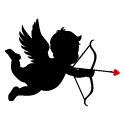 Ihre Hochzeit ist einer der wichtigsten Schritte in Ihrem Leben.
Es sollte ein ganz besonderer, ja unvergesslicher Tag werden an dem Sie sich trauen 
und das „Ja-Wort“ sagen.
Ihr ganz persönlicher Tag im Kreise der Familie, Verwandten und Freunde
oder einfach nur Sie beide!

Mit unseren Möglichkeiten, Ideen und Erfahrungen wollen wir dazu beitragen, dass dieser Tag die „HOCHzeit „ Ihres Lebens wird.
Bei allen Vorbereitungen, welche für Ihre Hochzeit getroffen werden müssen, können wir Ihnen helfen. Sei es die Hochzeitsanzeige, die Musik oder musikalische Untermalung, die Hochzeitskutsche, der Fotograf oder Platzierung Ihrer Gäste.
Wir sind für Sie da!!!Darüber hinaus finden Sie in dieser Infobroschüre Anregungen und Vorschläge für Ihre Feier. Da Ihre Hochzeit eine einmalige Feier ist, können wir Ihnen nur anhand einiger Beispiele unser Repertoire zeigen. Gerne stimmen wir die Einzelheiten individuell mit Ihnen ab.

Zögern Sie nicht, Ihre Wünsche offen auszusprechen.

Einen ganz besonderen Service bieten wir Ihnen seit Neuestem:
Auf Ihren Wunsch fertigen wir nach der Trauung-den Zeitpunkt bestimmen Sie-ein digitales Foto, das Sie und Ihre Hochzeitsgesellschaft wenige Stunden später im weltweiten Netz bewundern können.

Selbstverständlich mailen wir dieses Foto an Ihre Freunde und Bekannte,
 die an diesem Tag nicht mit Ihnen feiern können.  Ihre Traumhochzeit!Bieten Sie Ihren Gästen etwas Besonderes am Tag Ihrer Traumhochzeit!
 Unser Team richtet eine traumhafte Hochzeit für Sie aus. Unsere Leistungen auf einen Blick:Sekt- und Aperitifempfang zur BegrüßungStilvolles 4-Gang-Menü oder Buffet nach AbspracheDrei verschiedene Weine: z.B. einen trockenen Weißwein, einen halbtrockenen Rosewein und einen französischen RotweinAlkoholfreie Getränke: Cola, Wasser, Limonaden, Apfelsaft, Orangensaft, Malzbier uswAlkoholische Getränke wie z. B. Weinbrand, Weizenkorn, GutskirschDigestif nach dem Essen: Fernet oder RamazottiRolinck-Pils vom Fass und alkoholfreies PilsMitternachtsbuffet und Kaffee/TeeFachmännische Beratung und UnterstützungIndividuelle Dekorationen – nur für Ihre Feier
Stilvolle MenükartenBlumenschmuckUnser Festpreisangebot für Sie :69,90 € pro Personab 60 Personen in der Zeit von 18.00 – 3.00 Uhr „all inklusive“auf Wunsch bestücken wir auch die Stühle mit Stuhlhussen 4,50 € pro StuhlNach 03:00 Uhr berechnen wir den Einzelverzehr!Preise gültig für 2018/19Feste feiern.... bei Ammertmann in Epe      von 2 - 180 PersonenAlle Menüvorschläge können selbstverständlich nach Ihren Wünschen geändert werden.Unser Hotelmeister Herr Schultewolter berät Sie gern.... und Sie als Gastgeber feiern mit!ALL INKLUSIVE ab 50 PersonenFestpreis: 69,90  €Unsere Infomappe schicken wir Ihnen gerne auf Anfrage!1.  Menü mit Buffet 33,90  €Honigentenbrust – rosa gebraten -an Blattsalatvariation mit Balsamicodressingglasierte Apfelspalten und Walnüsse*PilzconsommèParmesan- Steinpilzstrudel*Auf Wunsch vom Buffet: geschmorter Hirschkeulenbraten mit WaldpilzenWildsauce und RotweinbirneMedaillons vom Schweinefilet gratiniert mit Senf und SchalottenKleine Rumpsteaks mit KräuterbutterLachsfilet und Kabeljau auf mediterranem GemüseBroccoli, Blumenkohl und SpeckbohnenSalate der SaisonRosmarinkartöffelchen und hausgemachte Spätzle*Duett von CremespeisenFrischer Obstsalat und sahniges Eis2.  Italienisches Buffet 34,90 €Antipasti misti – eingelegtes Gemüse, Oliven und SalamiMelone mit Parma-SchinkenVitello Tonato – mariniertes Kalbfleisch mit Thunfisch-KapernsaucePartybrot und –brötchen, verschiedene ButtersortenInvoltini vom Rind- gefüllt mit Basilikum, leichte GorgonzolasauceSchweinefilet „a la saltimbocca“Mit Salbei und SchinkenRotbarschfilet auf mediterranem-tomatisiertem GemüseTomatensauceBandnudeln, Safranreis und RosmarinkartoffelnItalienischer Bauernsalat und Tomaten-Mozzarella-Salat***TiramisucremeObstsalat mit frischen FrüchtenItalienische Eiscreme3. Drei-Gang-Menü: Frühling  23,90 €Kokos-IngwercremesuppeHähnchensaté*Schweinemedaillons gratiniert mit Französischem-Senf und Schalottenmarinierte Maishähnchenbrust mit fruchtiger Curry-SauceGemüse der Saison und Blattsalate in RahmDazu Krusteln und Risolee Kartoffeln*Mousse von der Weißen SchokoladeIn der Mandelhippe, Himbeeren und Mangosauce



4. Drei-Gang-Menü: Sommer 26,90 €BrokkolicremesuppeSahnehaube mit gerösteten Mandeln*Auf der Haut gebratene Doradenfilets Royal, Sauce EscabecheInvoltini von der Hähnchenbrust gefüllt mit Parmaschinken und RicottaZart geschmorte Kalbsbäckchen in Rotwein-Schalotten-SauceSalate und Gemüse der SaisonKroketten und Salzkartoffeln*Panna Cotta mit marinierten Erdbeeren, zweierlei Fruchtsaucen



5. Drei-Gang-Menü: Herbst 27,90 €Cremesuppe vom HokkaidokürbisSahnehaube, Kürbiskern-Öl*Zart geschmorte Buglende vom Rind auf WurzelgemüseBurgundersauceSchweinefilet im SteinpilzstrudelPfefferrahmsauce mit CognacGebratene Maispoulardenbrust gefüllt mit Pistazien und AprikosenGemüse der Saison und gezupfter  Kopfsalat in Senf-RahmdressingButterkartoffeln und Herzoginkartoffeln*Dessertteller mit Mousse au Chocolat, Vanilleeis und Quittenragout
6. Drei-Gang-Menü: Winter 27,90 €Klare Wildessenz mit altem Portweinund sautierten Waldpilzen*Zartes Edelhirschragout in WildpreiselbeersauceHirschkalbsrücken rosa gebraten, Pfeffer-KirschsauceOfenfrische Bauernente mit Dörrobst und OrangensauceDazu Rahmwirsing, ApfelrotkohlHausgemachte Spätzle und Kartoffelknödel mit Semmelbutter*Tarte von der GewürzschokoladeHonig-Rosmarin-SabayoneGeeister Christstollen mit Rumpflaumen7. Unser Eper Hochzeitsmenü  29,90  €Rinderkraftbrühe „Westfälisch“ mit einer kräftigen Einlage*Gekochtes Rindfleisch mit ZwiebelsauceBunte Salatauswahl mit Joghurtdressing
*Hausgemachte Rinderrouladen in BurgundersauceHähnchenschnitzel mit Currysauce und FrüchtenSchweinefilet im CrépemantelMarktfrisches Gemüse mit Sauce HollandaiseSalzkartoffeln, Röstitaler und Kroketten*Herrencreme mit Rum nach Münsterländer ArtVanilleeis mit heißen Kirschen(ab 50 Personen 26,50 €)8. Menü Mixed Grill: 3-Gang 28,90 €Französische ZwiebelsuppeBlätterteig - Käsestange*Zarte Steaks vom RinderrückenMedaillons vom Schweinefilet Saftige MaispoulardenbrustKnusprige SpeckstreifenRöstzwiebeln und GrilltomatePfefferrahmsauce, KräuterbutterMarktfrisches Gemüse der Saison mit Sauce Hollandaise
Röstitaler und Bratkartoffeln
Panacotta auf Saucenspiegel mit Fruchtdeko

Ihre Hochzeits-Checkliste:Eine kleine Hilfe bei der Vorbereitung „Ihrer Traumhochzeit“Die Kirche:				Die Hochzeitstafel	Der Empfang* Dekoration				* Tischform			* Trompetenbläser* Chor					* Menükarten			* Sekt- oder Cocktailempfang* Organist				* Tischordnung			* Canapèes* Fotograf				* Blumenschmuck		* Fototermin* Hochzeitskutsche			* Serviettenfarbe			* Gästebuch* Brautjungfern				* Kerzenfarbe	* Pfarramt			Das Hochzeitsessen		Die Kaffeetafel		Allgemein* Aperitif				* Tischform			* Einladungskarten*  Hochzeitsmenü			* Kuchenangebot			* Gästeliste* Weine zum Menü			* Hochzeitstorte			* Kapelle* Sonstige Getränke			* Soft-Drink-Buffet		* Feuerwerk* Kaffee nach dem Essen							* gemeinsames Frühstück* Digestif								* Künstler* Mitternachtsimbiss							* Hotelzimmer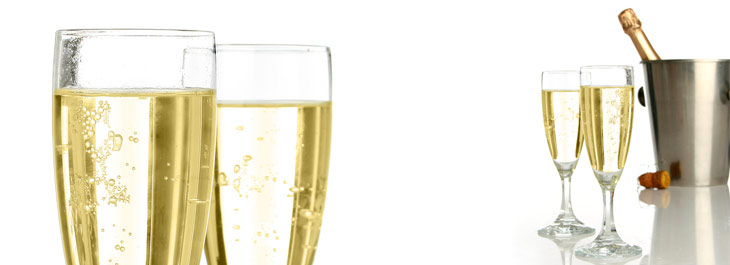 